
2660 Schuyler Ave, Suite A.     
Lafayette, IN 47905-3964   
PH: 765.588.6200 samplesubmission@tricliniclabs.com
DEA: RT0386335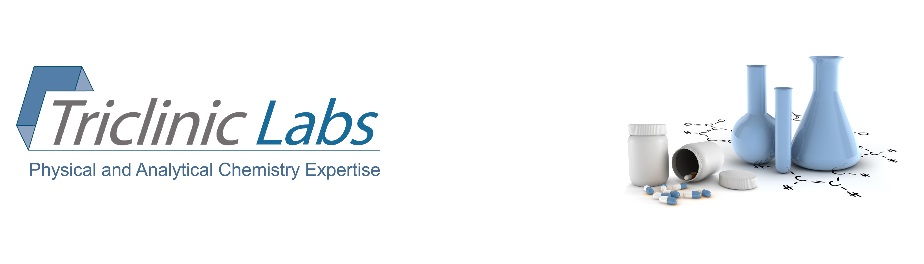 CLIENT INFORMATION: CLIENT INFORMATION: CLIENT INFORMATION: CLIENT INFORMATION: CLIENT INFORMATION: Company:Contact Name:Mailing Address:City, State, Zip:Fax:Phone:Preferred Contact MethodPreferred Contact MethodPreferred Contact MethodEmail:Preferred Contact MethodPreferred Contact MethodPreferred Contact MethodDEA # (if applicable)Service Levels (Please Check ONE)Service Levels (Please Check ONE)Service Levels (Please Check ONE)Proposal or Quote #:FTE Legal: Litigation Support or Expert Testimony
Non GMP                  Priority = 24hr service or as quoted Express = 48hr service or as quoted Standard = 3-5 business days or as quoted
GMPPriority = 3-5 business days or as quotedExpress = 5-7 business days or as quotedStandard = 7-10 business days or as quotedAbove Services Include Full report and QA ReviewSamples must be received by 12pm EST or they will be queued for testing the next business dayFTE Legal: Litigation Support or Expert Testimony
Non GMP                  Priority = 24hr service or as quoted Express = 48hr service or as quoted Standard = 3-5 business days or as quoted
GMPPriority = 3-5 business days or as quotedExpress = 5-7 business days or as quotedStandard = 7-10 business days or as quotedAbove Services Include Full report and QA ReviewSamples must be received by 12pm EST or they will be queued for testing the next business dayFTE Legal: Litigation Support or Expert Testimony
Non GMP                  Priority = 24hr service or as quoted Express = 48hr service or as quoted Standard = 3-5 business days or as quoted
GMPPriority = 3-5 business days or as quotedExpress = 5-7 business days or as quotedStandard = 7-10 business days or as quotedAbove Services Include Full report and QA ReviewSamples must be received by 12pm EST or they will be queued for testing the next business daySIGNATURE:FTE Legal: Litigation Support or Expert Testimony
Non GMP                  Priority = 24hr service or as quoted Express = 48hr service or as quoted Standard = 3-5 business days or as quoted
GMPPriority = 3-5 business days or as quotedExpress = 5-7 business days or as quotedStandard = 7-10 business days or as quotedAbove Services Include Full report and QA ReviewSamples must be received by 12pm EST or they will be queued for testing the next business dayFTE Legal: Litigation Support or Expert Testimony
Non GMP                  Priority = 24hr service or as quoted Express = 48hr service or as quoted Standard = 3-5 business days or as quoted
GMPPriority = 3-5 business days or as quotedExpress = 5-7 business days or as quotedStandard = 7-10 business days or as quotedAbove Services Include Full report and QA ReviewSamples must be received by 12pm EST or they will be queued for testing the next business dayFTE Legal: Litigation Support or Expert Testimony
Non GMP                  Priority = 24hr service or as quoted Express = 48hr service or as quoted Standard = 3-5 business days or as quoted
GMPPriority = 3-5 business days or as quotedExpress = 5-7 business days or as quotedStandard = 7-10 business days or as quotedAbove Services Include Full report and QA ReviewSamples must be received by 12pm EST or they will be queued for testing the next business dayBILLING AND INVOICE: BILLING AND INVOICE: BILLING AND INVOICE: BILLING AND INVOICE: BILLING AND INVOICE: FTE Legal: Litigation Support or Expert Testimony
Non GMP                  Priority = 24hr service or as quoted Express = 48hr service or as quoted Standard = 3-5 business days or as quoted
GMPPriority = 3-5 business days or as quotedExpress = 5-7 business days or as quotedStandard = 7-10 business days or as quotedAbove Services Include Full report and QA ReviewSamples must be received by 12pm EST or they will be queued for testing the next business dayFTE Legal: Litigation Support or Expert Testimony
Non GMP                  Priority = 24hr service or as quoted Express = 48hr service or as quoted Standard = 3-5 business days or as quoted
GMPPriority = 3-5 business days or as quotedExpress = 5-7 business days or as quotedStandard = 7-10 business days or as quotedAbove Services Include Full report and QA ReviewSamples must be received by 12pm EST or they will be queued for testing the next business dayFTE Legal: Litigation Support or Expert Testimony
Non GMP                  Priority = 24hr service or as quoted Express = 48hr service or as quoted Standard = 3-5 business days or as quoted
GMPPriority = 3-5 business days or as quotedExpress = 5-7 business days or as quotedStandard = 7-10 business days or as quotedAbove Services Include Full report and QA ReviewSamples must be received by 12pm EST or they will be queued for testing the next business dayCompany:FTE Legal: Litigation Support or Expert Testimony
Non GMP                  Priority = 24hr service or as quoted Express = 48hr service or as quoted Standard = 3-5 business days or as quoted
GMPPriority = 3-5 business days or as quotedExpress = 5-7 business days or as quotedStandard = 7-10 business days or as quotedAbove Services Include Full report and QA ReviewSamples must be received by 12pm EST or they will be queued for testing the next business dayFTE Legal: Litigation Support or Expert Testimony
Non GMP                  Priority = 24hr service or as quoted Express = 48hr service or as quoted Standard = 3-5 business days or as quoted
GMPPriority = 3-5 business days or as quotedExpress = 5-7 business days or as quotedStandard = 7-10 business days or as quotedAbove Services Include Full report and QA ReviewSamples must be received by 12pm EST or they will be queued for testing the next business dayFTE Legal: Litigation Support or Expert Testimony
Non GMP                  Priority = 24hr service or as quoted Express = 48hr service or as quoted Standard = 3-5 business days or as quoted
GMPPriority = 3-5 business days or as quotedExpress = 5-7 business days or as quotedStandard = 7-10 business days or as quotedAbove Services Include Full report and QA ReviewSamples must be received by 12pm EST or they will be queued for testing the next business dayContact Name:FTE Legal: Litigation Support or Expert Testimony
Non GMP                  Priority = 24hr service or as quoted Express = 48hr service or as quoted Standard = 3-5 business days or as quoted
GMPPriority = 3-5 business days or as quotedExpress = 5-7 business days or as quotedStandard = 7-10 business days or as quotedAbove Services Include Full report and QA ReviewSamples must be received by 12pm EST or they will be queued for testing the next business dayFTE Legal: Litigation Support or Expert Testimony
Non GMP                  Priority = 24hr service or as quoted Express = 48hr service or as quoted Standard = 3-5 business days or as quoted
GMPPriority = 3-5 business days or as quotedExpress = 5-7 business days or as quotedStandard = 7-10 business days or as quotedAbove Services Include Full report and QA ReviewSamples must be received by 12pm EST or they will be queued for testing the next business dayFTE Legal: Litigation Support or Expert Testimony
Non GMP                  Priority = 24hr service or as quoted Express = 48hr service or as quoted Standard = 3-5 business days or as quoted
GMPPriority = 3-5 business days or as quotedExpress = 5-7 business days or as quotedStandard = 7-10 business days or as quotedAbove Services Include Full report and QA ReviewSamples must be received by 12pm EST or they will be queued for testing the next business dayBilling Address:    Same as above    Same as above    Same as above    Same as aboveFTE Legal: Litigation Support or Expert Testimony
Non GMP                  Priority = 24hr service or as quoted Express = 48hr service or as quoted Standard = 3-5 business days or as quoted
GMPPriority = 3-5 business days or as quotedExpress = 5-7 business days or as quotedStandard = 7-10 business days or as quotedAbove Services Include Full report and QA ReviewSamples must be received by 12pm EST or they will be queued for testing the next business dayFTE Legal: Litigation Support or Expert Testimony
Non GMP                  Priority = 24hr service or as quoted Express = 48hr service or as quoted Standard = 3-5 business days or as quoted
GMPPriority = 3-5 business days or as quotedExpress = 5-7 business days or as quotedStandard = 7-10 business days or as quotedAbove Services Include Full report and QA ReviewSamples must be received by 12pm EST or they will be queued for testing the next business dayFTE Legal: Litigation Support or Expert Testimony
Non GMP                  Priority = 24hr service or as quoted Express = 48hr service or as quoted Standard = 3-5 business days or as quoted
GMPPriority = 3-5 business days or as quotedExpress = 5-7 business days or as quotedStandard = 7-10 business days or as quotedAbove Services Include Full report and QA ReviewSamples must be received by 12pm EST or they will be queued for testing the next business dayCity, State, Zip:FTE Legal: Litigation Support or Expert Testimony
Non GMP                  Priority = 24hr service or as quoted Express = 48hr service or as quoted Standard = 3-5 business days or as quoted
GMPPriority = 3-5 business days or as quotedExpress = 5-7 business days or as quotedStandard = 7-10 business days or as quotedAbove Services Include Full report and QA ReviewSamples must be received by 12pm EST or they will be queued for testing the next business dayFTE Legal: Litigation Support or Expert Testimony
Non GMP                  Priority = 24hr service or as quoted Express = 48hr service or as quoted Standard = 3-5 business days or as quoted
GMPPriority = 3-5 business days or as quotedExpress = 5-7 business days or as quotedStandard = 7-10 business days or as quotedAbove Services Include Full report and QA ReviewSamples must be received by 12pm EST or they will be queued for testing the next business dayFTE Legal: Litigation Support or Expert Testimony
Non GMP                  Priority = 24hr service or as quoted Express = 48hr service or as quoted Standard = 3-5 business days or as quoted
GMPPriority = 3-5 business days or as quotedExpress = 5-7 business days or as quotedStandard = 7-10 business days or as quotedAbove Services Include Full report and QA ReviewSamples must be received by 12pm EST or they will be queued for testing the next business dayPhone:FTE Legal: Litigation Support or Expert Testimony
Non GMP                  Priority = 24hr service or as quoted Express = 48hr service or as quoted Standard = 3-5 business days or as quoted
GMPPriority = 3-5 business days or as quotedExpress = 5-7 business days or as quotedStandard = 7-10 business days or as quotedAbove Services Include Full report and QA ReviewSamples must be received by 12pm EST or they will be queued for testing the next business dayFTE Legal: Litigation Support or Expert Testimony
Non GMP                  Priority = 24hr service or as quoted Express = 48hr service or as quoted Standard = 3-5 business days or as quoted
GMPPriority = 3-5 business days or as quotedExpress = 5-7 business days or as quotedStandard = 7-10 business days or as quotedAbove Services Include Full report and QA ReviewSamples must be received by 12pm EST or they will be queued for testing the next business dayFTE Legal: Litigation Support or Expert Testimony
Non GMP                  Priority = 24hr service or as quoted Express = 48hr service or as quoted Standard = 3-5 business days or as quoted
GMPPriority = 3-5 business days or as quotedExpress = 5-7 business days or as quotedStandard = 7-10 business days or as quotedAbove Services Include Full report and QA ReviewSamples must be received by 12pm EST or they will be queued for testing the next business dayMethod of Payment:PO                            CREDIT CARD (processing fee may be applicable)PO                            CREDIT CARD (processing fee may be applicable)PO                            CREDIT CARD (processing fee may be applicable)PO                            CREDIT CARD (processing fee may be applicable)FTE Legal: Litigation Support or Expert Testimony
Non GMP                  Priority = 24hr service or as quoted Express = 48hr service or as quoted Standard = 3-5 business days or as quoted
GMPPriority = 3-5 business days or as quotedExpress = 5-7 business days or as quotedStandard = 7-10 business days or as quotedAbove Services Include Full report and QA ReviewSamples must be received by 12pm EST or they will be queued for testing the next business dayFTE Legal: Litigation Support or Expert Testimony
Non GMP                  Priority = 24hr service or as quoted Express = 48hr service or as quoted Standard = 3-5 business days or as quoted
GMPPriority = 3-5 business days or as quotedExpress = 5-7 business days or as quotedStandard = 7-10 business days or as quotedAbove Services Include Full report and QA ReviewSamples must be received by 12pm EST or they will be queued for testing the next business dayFTE Legal: Litigation Support or Expert Testimony
Non GMP                  Priority = 24hr service or as quoted Express = 48hr service or as quoted Standard = 3-5 business days or as quoted
GMPPriority = 3-5 business days or as quotedExpress = 5-7 business days or as quotedStandard = 7-10 business days or as quotedAbove Services Include Full report and QA ReviewSamples must be received by 12pm EST or they will be queued for testing the next business dayPO# or Credit Card #:FTE Legal: Litigation Support or Expert Testimony
Non GMP                  Priority = 24hr service or as quoted Express = 48hr service or as quoted Standard = 3-5 business days or as quoted
GMPPriority = 3-5 business days or as quotedExpress = 5-7 business days or as quotedStandard = 7-10 business days or as quotedAbove Services Include Full report and QA ReviewSamples must be received by 12pm EST or they will be queued for testing the next business dayFTE Legal: Litigation Support or Expert Testimony
Non GMP                  Priority = 24hr service or as quoted Express = 48hr service or as quoted Standard = 3-5 business days or as quoted
GMPPriority = 3-5 business days or as quotedExpress = 5-7 business days or as quotedStandard = 7-10 business days or as quotedAbove Services Include Full report and QA ReviewSamples must be received by 12pm EST or they will be queued for testing the next business dayFTE Legal: Litigation Support or Expert Testimony
Non GMP                  Priority = 24hr service or as quoted Express = 48hr service or as quoted Standard = 3-5 business days or as quoted
GMPPriority = 3-5 business days or as quotedExpress = 5-7 business days or as quotedStandard = 7-10 business days or as quotedAbove Services Include Full report and QA ReviewSamples must be received by 12pm EST or they will be queued for testing the next business dayName on Credit Card:FTE Legal: Litigation Support or Expert Testimony
Non GMP                  Priority = 24hr service or as quoted Express = 48hr service or as quoted Standard = 3-5 business days or as quoted
GMPPriority = 3-5 business days or as quotedExpress = 5-7 business days or as quotedStandard = 7-10 business days or as quotedAbove Services Include Full report and QA ReviewSamples must be received by 12pm EST or they will be queued for testing the next business dayFTE Legal: Litigation Support or Expert Testimony
Non GMP                  Priority = 24hr service or as quoted Express = 48hr service or as quoted Standard = 3-5 business days or as quoted
GMPPriority = 3-5 business days or as quotedExpress = 5-7 business days or as quotedStandard = 7-10 business days or as quotedAbove Services Include Full report and QA ReviewSamples must be received by 12pm EST or they will be queued for testing the next business dayFTE Legal: Litigation Support or Expert Testimony
Non GMP                  Priority = 24hr service or as quoted Express = 48hr service or as quoted Standard = 3-5 business days or as quoted
GMPPriority = 3-5 business days or as quotedExpress = 5-7 business days or as quotedStandard = 7-10 business days or as quotedAbove Services Include Full report and QA ReviewSamples must be received by 12pm EST or they will be queued for testing the next business dayExp. Date:FTE Legal: Litigation Support or Expert Testimony
Non GMP                  Priority = 24hr service or as quoted Express = 48hr service or as quoted Standard = 3-5 business days or as quoted
GMPPriority = 3-5 business days or as quotedExpress = 5-7 business days or as quotedStandard = 7-10 business days or as quotedAbove Services Include Full report and QA ReviewSamples must be received by 12pm EST or they will be queued for testing the next business dayFTE Legal: Litigation Support or Expert Testimony
Non GMP                  Priority = 24hr service or as quoted Express = 48hr service or as quoted Standard = 3-5 business days or as quoted
GMPPriority = 3-5 business days or as quotedExpress = 5-7 business days or as quotedStandard = 7-10 business days or as quotedAbove Services Include Full report and QA ReviewSamples must be received by 12pm EST or they will be queued for testing the next business dayFTE Legal: Litigation Support or Expert Testimony
Non GMP                  Priority = 24hr service or as quoted Express = 48hr service or as quoted Standard = 3-5 business days or as quoted
GMPPriority = 3-5 business days or as quotedExpress = 5-7 business days or as quotedStandard = 7-10 business days or as quotedAbove Services Include Full report and QA ReviewSamples must be received by 12pm EST or they will be queued for testing the next business daySecurity Code:FTE Legal: Litigation Support or Expert Testimony
Non GMP                  Priority = 24hr service or as quoted Express = 48hr service or as quoted Standard = 3-5 business days or as quoted
GMPPriority = 3-5 business days or as quotedExpress = 5-7 business days or as quotedStandard = 7-10 business days or as quotedAbove Services Include Full report and QA ReviewSamples must be received by 12pm EST or they will be queued for testing the next business dayFTE Legal: Litigation Support or Expert Testimony
Non GMP                  Priority = 24hr service or as quoted Express = 48hr service or as quoted Standard = 3-5 business days or as quoted
GMPPriority = 3-5 business days or as quotedExpress = 5-7 business days or as quotedStandard = 7-10 business days or as quotedAbove Services Include Full report and QA ReviewSamples must be received by 12pm EST or they will be queued for testing the next business dayFTE Legal: Litigation Support or Expert Testimony
Non GMP                  Priority = 24hr service or as quoted Express = 48hr service or as quoted Standard = 3-5 business days or as quoted
GMPPriority = 3-5 business days or as quotedExpress = 5-7 business days or as quotedStandard = 7-10 business days or as quotedAbove Services Include Full report and QA ReviewSamples must be received by 12pm EST or they will be queued for testing the next business dayBilling Zip Code:FTE Legal: Litigation Support or Expert Testimony
Non GMP                  Priority = 24hr service or as quoted Express = 48hr service or as quoted Standard = 3-5 business days or as quoted
GMPPriority = 3-5 business days or as quotedExpress = 5-7 business days or as quotedStandard = 7-10 business days or as quotedAbove Services Include Full report and QA ReviewSamples must be received by 12pm EST or they will be queued for testing the next business dayFTE Legal: Litigation Support or Expert Testimony
Non GMP                  Priority = 24hr service or as quoted Express = 48hr service or as quoted Standard = 3-5 business days or as quoted
GMPPriority = 3-5 business days or as quotedExpress = 5-7 business days or as quotedStandard = 7-10 business days or as quotedAbove Services Include Full report and QA ReviewSamples must be received by 12pm EST or they will be queued for testing the next business dayFTE Legal: Litigation Support or Expert Testimony
Non GMP                  Priority = 24hr service or as quoted Express = 48hr service or as quoted Standard = 3-5 business days or as quoted
GMPPriority = 3-5 business days or as quotedExpress = 5-7 business days or as quotedStandard = 7-10 business days or as quotedAbove Services Include Full report and QA ReviewSamples must be received by 12pm EST or they will be queued for testing the next business dayAP Email Address:FTE Legal: Litigation Support or Expert Testimony
Non GMP                  Priority = 24hr service or as quoted Express = 48hr service or as quoted Standard = 3-5 business days or as quoted
GMPPriority = 3-5 business days or as quotedExpress = 5-7 business days or as quotedStandard = 7-10 business days or as quotedAbove Services Include Full report and QA ReviewSamples must be received by 12pm EST or they will be queued for testing the next business dayFTE Legal: Litigation Support or Expert Testimony
Non GMP                  Priority = 24hr service or as quoted Express = 48hr service or as quoted Standard = 3-5 business days or as quoted
GMPPriority = 3-5 business days or as quotedExpress = 5-7 business days or as quotedStandard = 7-10 business days or as quotedAbove Services Include Full report and QA ReviewSamples must be received by 12pm EST or they will be queued for testing the next business dayFTE Legal: Litigation Support or Expert Testimony
Non GMP                  Priority = 24hr service or as quoted Express = 48hr service or as quoted Standard = 3-5 business days or as quoted
GMPPriority = 3-5 business days or as quotedExpress = 5-7 business days or as quotedStandard = 7-10 business days or as quotedAbove Services Include Full report and QA ReviewSamples must be received by 12pm EST or they will be queued for testing the next business dayMaterial Name 
(SDS Required)Material Name 
(SDS Required)Sample ID or Lot #Analysis (es) RequestedReturn Sample?*Return Sample?*ClassificationStorageYes NoYes NoNormalDEA Schedule I-VATF RegulatedAmbientRefrigeratorFreezerLight SensitiveYes NoYes NoNormalDEA Schedule I-VATF RegulatedAmbientRefrigeratorFreezerLight SensitiveYes NoYes NoNormalDEA Schedule I-VATF RegulatedAmbientRefrigeratorFreezerLight SensitiveYes NoYes NoNormalDEA Schedule I-VATF RegulatedAmbientRefrigeratorFreezerLight SensitiveYes NoYes NoNormalDEA Schedule I-VATF RegulatedAmbientRefrigeratorFreezerLight SensitiveAdditional Information (i.e., special sample handling/preparation instructions, specific data acquisition parameters, reporting requirements, etc.)Please provide a UPS/FedEx account number or a shipping label if sample return is requested
Additional Information (i.e., special sample handling/preparation instructions, specific data acquisition parameters, reporting requirements, etc.)Please provide a UPS/FedEx account number or a shipping label if sample return is requested
Additional Information (i.e., special sample handling/preparation instructions, specific data acquisition parameters, reporting requirements, etc.)Please provide a UPS/FedEx account number or a shipping label if sample return is requested
Additional Information (i.e., special sample handling/preparation instructions, specific data acquisition parameters, reporting requirements, etc.)Please provide a UPS/FedEx account number or a shipping label if sample return is requested
Additional Information (i.e., special sample handling/preparation instructions, specific data acquisition parameters, reporting requirements, etc.)Please provide a UPS/FedEx account number or a shipping label if sample return is requested
Additional Information (i.e., special sample handling/preparation instructions, specific data acquisition parameters, reporting requirements, etc.)Please provide a UPS/FedEx account number or a shipping label if sample return is requested
Additional Information (i.e., special sample handling/preparation instructions, specific data acquisition parameters, reporting requirements, etc.)Please provide a UPS/FedEx account number or a shipping label if sample return is requested
Additional Information (i.e., special sample handling/preparation instructions, specific data acquisition parameters, reporting requirements, etc.)Please provide a UPS/FedEx account number or a shipping label if sample return is requested
